Конспект урока –игры для учащихся 7-8 классов «Девичьи посиделки: швея швею по наперстку узнает» Цель – активизация познавательной деятельности на уроках технологии.Задачи:воспитывать точность, аккуратностьповторить правила техники безопасностисовершенствовать проектную деятельностьформировать навыки творческой деятельностиповысить культурный уровень обучающихся;привить любовь к урокам технологии.формировать сотрудничество обучающихся, умение работать в группе;Ход занятия: I.  Выступление учениц1 чтец: Трудно было человекуВ глубине столетий жить,Не он кашеварить,Не умел кроить и шить.2 чтец: Чтоб прикрыть свою фигуру, От мороза не дрожать, Он себя в медвежьи шкурыНаучился наряжать.3 чтец: Платье – шкуры, брюки – тоже,Шкура – шапка и носки.На кого он был похожим, Прямо взвоешь от тоски4 чтец: Но сейчас шагнула мода,Новостей не сосчитать.Все труднее год от годаВсех красиво одевать.1 чтец: Научились делать ткани,Красоту во всем любя, Вещи тысячи названийНадеваем на себя.2 чтец: Рукоделью научились:Носки варежки вязать,К вышиванью притянулись,Вышивают просто класс3 чтец: А подарки, то подарки!Раздарили всем подряд.Квиллинг, квилтинг, пэчворк,Все по пальцам не считать.4 чтец: Наши девочки сейчасПокажут изделий супер – класс.Над проектом поработав,Защищают их при вас!II.Защита лучших 2 проектов. Слова благодарности девочкам за их работу над проектом. III. Конкурсная программа. Для конкурсной программы 7 и 8 классы делятся на 2 команды (команда смешана по жребию)Учитель: Продолжаем урок, теперь всех вас ждут конкурсы, 2 команды формируем по жребию. Покажите, что знаете из курса технологии, как вы умеете работать.1 конкурс: Работа по карточкам – ответить на утверждения по технике безопасности – ДА или НЕТ, какая из команда будет отвечать быстрее на заданные вопросы (приложение 1)2 конкурс: «Что тут нарисовано». Теперь ваша задача за определенное время отгадать, что изображено на рисунке. (приложение 2)Физминутка, можно включить музыку.Исходное положение – стоя прямо за спинкой стула, носки и пятки сомкнуть, руками опереться о спинку стула. Медленно подняться на пальцы, сохранить такое положение на некоторое время. Опуститься на ступню (6-8 раз)Исходное положение – стоя , руки на поясе. Стоя на наружных сводах стоп, выполнить полуприсед (6-8 раз)Исходное положение – стоя на носках, руки на поясе, стопы параллельны. Покачиваться в голеностопных суставах, поднимаясь на носки и опускаясь (6-8 раз)3 конкурс: «Составь слово». Из заданных букв справа и слева составить слова. (приложение 3)4 конкурс: «Назовите детали». На рисунке показаны детали кроя, вам нужно назвать детали кроя. (приложение 4)5 конкурс: « Отгадай технику изготовления». На рисунке показана техника изготовления изделия, назовите, найдите в кабинете подобные изделия. (приложение 5)6 конкурс: « Ребусы». Теперь ваша задача поработать с ребусами, какая из команд быстрее отгадает. (приложение 6)7 конкурс: Конкурс загадок» (приложение 7). Отгадайте загадки (на скорость). Вариант – по всему периметру классного помещения распределены картинки с отгадками, задача детей найти и принести учителю (снимает локальное напряжение, увеличивает двигательную активность, гимнастика для глаз)8 конкурс: «Найди нужный кусок». За определенное время найдите кусок торта. (приложение 8)9 конкурс: «Складной квадрат» Из пяти частей головоломки (квадрата и четырех треугольников) надо составить один большой квадрат. (приложение 9)IV. Подведение итогов : Урок – игра подходит к концу, членам жюри предстоит назвать имя победившей команды.V. Рефлексия: учитель начинает утверждения, учащиеся продолжают ДА или НЕТ, допускается вариант самостоятельно обдумать, но все же в конце урока для повышения самооценки рекомендуется хором проговорить:Шить, вязать умеем –это да!Варить и вышивать умеем – это да!Исследовать и проектировать умеем – да!Считать и доказывать умеем – это да!Учитель «Благодарю всех за урок.	Примечание: данный урок можно провести как завершение декады по технологии или показать родителям в День открытых дверей.Литература:1 Технология.5 – 9 классы. Дополнительные и занимательные материалы. Л.Д. Карачевцева, О.П. Власенко.- Волгоград: Учитель, 2009.2. Технология. 5-11 классы: предметные недели в школе/ Е.Д.Володина, В.Ю. Суслина. – Волгоград: Учитель, 2008.3. Арефьев И.П. Занимательные уроки технологии для девочек. 5-7 классы: Пособие для учителей. – М.: Школьная Пресса, 2009.Приложения к уроку:Приложение 1. Работа по карточкам.Платформа швейной машины должна быть свободной от посторонних предметов.Утюг включают и выключают сухими руками, держась за корпус вилки.Нитку для вдевания в иглу можно отмерять любой длины (почему).Крышку кастрюли с кипящей жидкостью открывают от себя.Хлеб, мясо, овощи нарезать на одной разделочной доске.Ножи и вилки передаются ручками вперед.При работе на швейной машине не обязательно надевать головной убор.При кратковременных перерывах в работе электроутюг можно ставить вертикально.Нить не откусывают зубами.При утюжке изделий их можно обильно смачивать водой.Булавки и иглы необходимо хранить в подушечке.Горячая подошва утюга может касаться электрического шнура.Приложение 2 «Что нарисовано?» (по числу групп)Ключ: блюдце, чайник, ножницы, вилка, часы, ложка, бритва, молоток, клещи, мясорубка, будильник, карандаш, кнопка.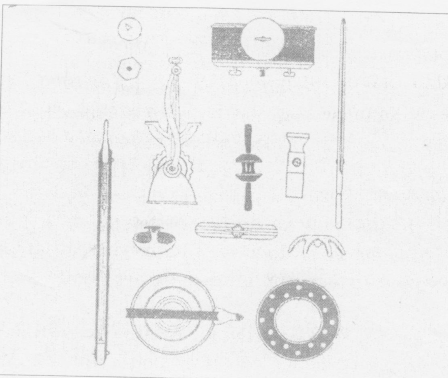 Приложение 3 «Составь слово».(ключ – третий столбик)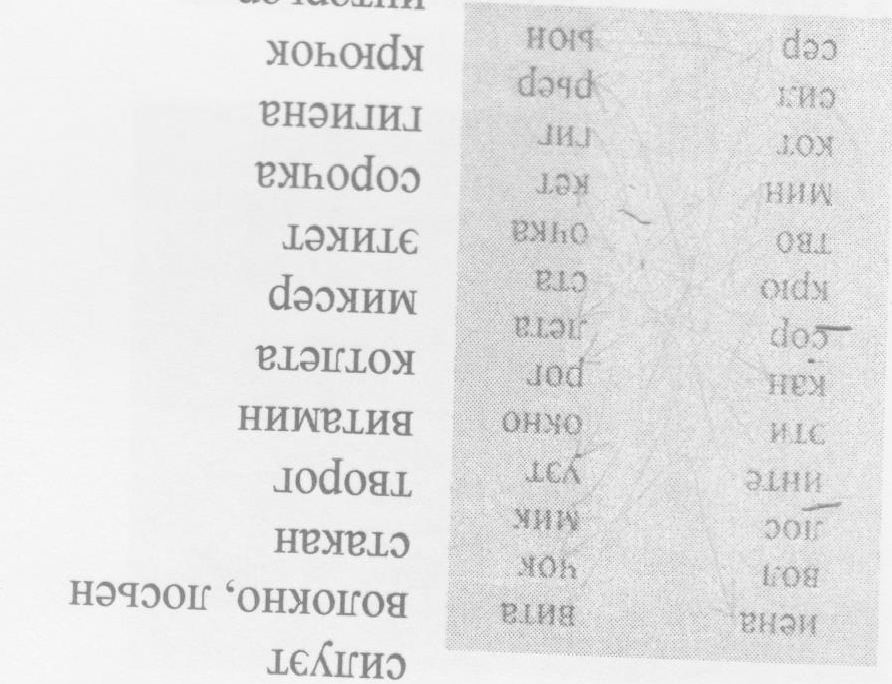 Приложение 4 «Назовите детали» 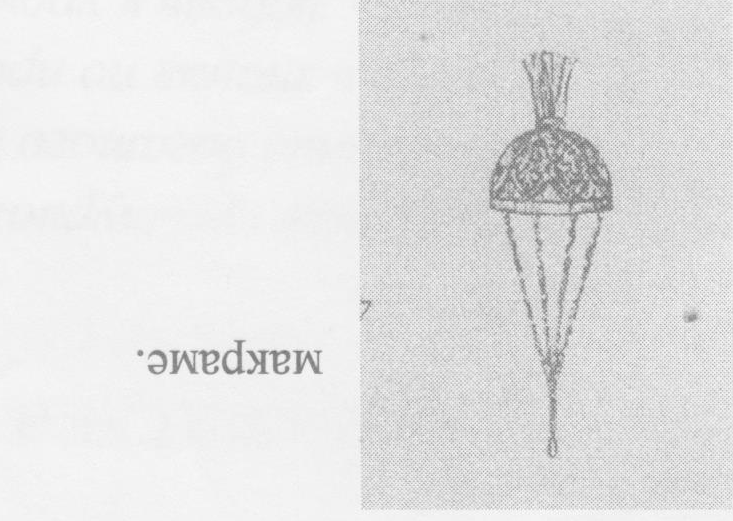 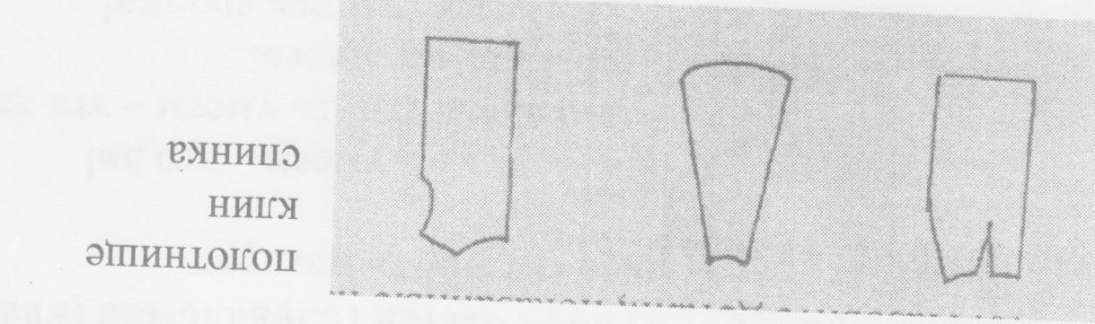 Приложение 5 « Отгадай технику изготовления». Приложение 6 « Ребусы». 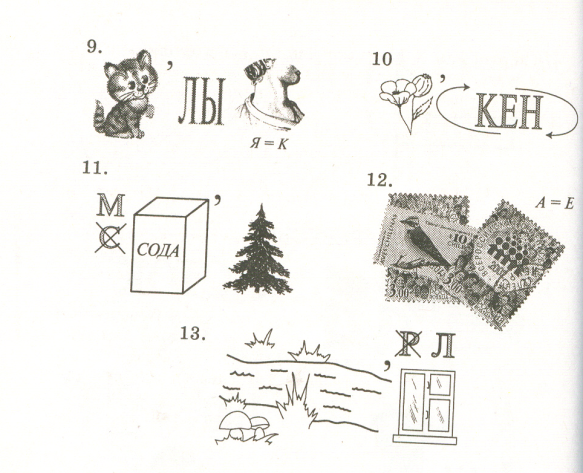 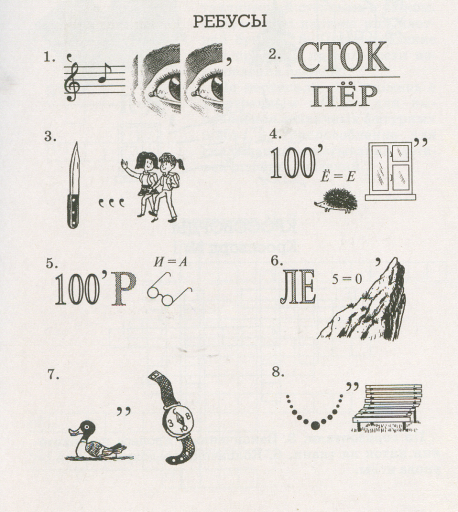 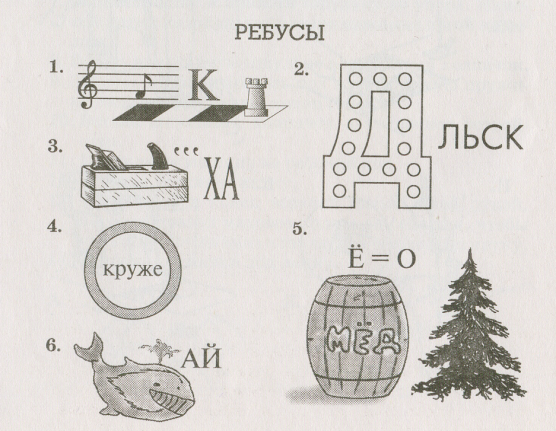 Приложение 7 Конкурс загадок».Кого с полу за хвост не поймаешь? (клубок)Весь мир наряжает, сама голая гуляет. (иголка)Всех на свете обшивает, что сошьет не надевает. (игла)Одна подружка пролезла другой ушко. (нитка с иголкой)На поляне шерстяной пляшет тонконожкаИз – под туфельки стальной выползает стежка (швейная машина)На пальце одном ведерко вверх дном (наперсток)Пять сестер один домик строят. (спицы)Инструмент бывалый – не большой, не малый.У него полно забот – он и режет и стрижет (ножницы)9. Пройдусь слегка горячим я,И гладкой станет простыня.Могу поправить недоделкиИ навести на брюках стрелки (утюг)10.На одной яме сто ям с ямой (наперсток).Приложение 8 «Найди нужный кусок». За определенное время найдите кусок торта. 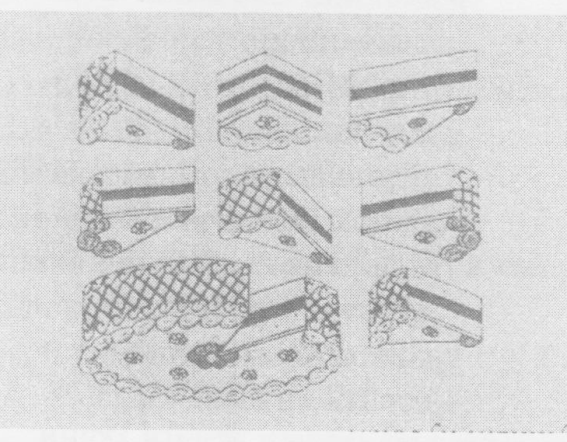 Приложение 9 «Складной квадрат» Из пяти частей головоломки (квадрата и четырех треугольников) надо составить один большой квадрат. 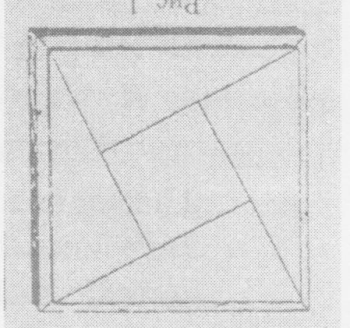 